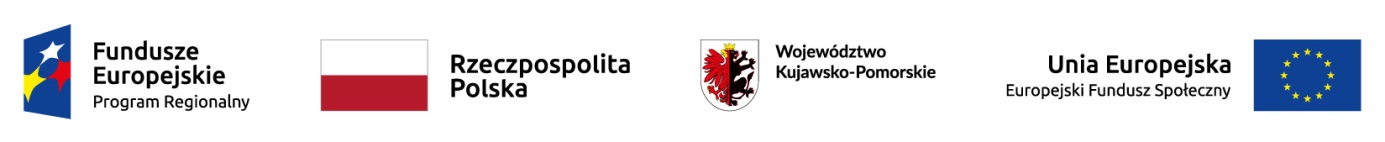 REGULAMIN REKRUTACJI I UCZESTNICTWA W PROJEKCIE „Nowe możliwości”Projekt „Nowe możliwości” nr: RPKP.08.05.02-04-0164/18realizowany przez Gminę Miasta Toruń/Powiatowy Urząd Pracy dla Miasta Torunia, współfinansowany z Europejskiego Funduszu Społecznego w ramach Osi priorytetowej 8 Aktywni na rynku pracy, Działanie  8.5 Rozwój pracowników i przedsiębiorstw MŚP 
w regionie,  Poddziałanie 8.5.2 Wsparcie outplacementowe Regionalnego Programu Operacyjnego Województwa Kujawsko-Pomorskiego na lata 2014-2020§ 1 POSTANOWIENIA OGÓLNE1. Regulamin określa warunki rekrutacji i uczestnictwa w projekcie, zakres i warunki udzielenia wsparcia oraz prawa i obowiązki Uczestników/Uczestniczek projektu realizowanego w ramach Regionalnego Programu Operacyjnego Województwa Kujawsko-Pomorskiego na lata 2014-2020, Poddziałanie 8.5.2 Wsparcie outplacementowe.2. Celem projektu jest zmniejszenie ryzyka wykluczenia z rynku pracy 24 uczestników projektu, wynikającego z zaistniałych przemian ekonomicznych organizacyjnych 
i technologicznych toruńskich przedsiębiorców w okresie od 01.02.2019 r. do 31.12.2020 r. 3. Projekt realizowany jest przez Gminę Miasta Toruń/Powiatowy Urząd Pracy dla Miasta Torunia.4. Uczestnicy/Uczestniczki projektu nie ponoszą żadnych kosztów związanych z udziałem 
w projekcie.5. Każdy Uczestnik/Uczestniczka projektu ma obowiązek zapoznać się z Regulaminem rekrutacji i uczestnictwa w projekcie „Nowe możliwości”.6. Okres realizacji projektu: 01.02.2019 r. – 31.12.2020 r.§ 2 SŁOWNIK POJĘĆDefinicje używane w ramach niniejszego Regulaminu każdorazowo oznaczają:1. Beneficjent – Gmina Miasta Toruń/Powiatowy Urząd Pracy dla Miasta Torunia2. Biuro projektu – należy przez to rozumieć biuro projektu znajdujące się w siedzibie Powiatowego Urzędu Pracy dla Miasta Toruń, ul. Mazowiecka 49 a, 87-100 Toruń, w którym przyjmowane będą dokumenty rekrutacyjne oraz będą udzielane informacje na temat realizacji projektu. Biuro czynne jest w godzinach urzędowania tj. od poniedziałku do piątku w godzinach od 7:30 do 15:30.3. IPD – Indywidualny Plan Działania.4. Uczestnik/Uczestniczka projektu (UP) – osoba zakwalifikowana do udziału w projekcie, zgodnie z zasadami określonymi w niniejszym Regulaminie.5. Osoba o niskich kwalifikacjach – osoba posiadająca wykształcenie na poziomie do ISCED 3tj. najwyżej wykształcenie ponadgimnazjalne (włącznie).6. Osoba z niepełnosprawnościami – to osoba niepełnosprawna, w rozumieniu ustawy 
z dnia 27 sierpnia 1997 r. o rehabilitacji zawodowej i społecznej oraz zatrudnianiu osób niepełnosprawnych (Dz. U. z 2019 r. poz. 1172), a także osoby z zaburzeniami psychicznymi w rozumieniu ustawy z dnia 19 sierpnia 1994 r. o ochronie zdrowia psychicznego (Dz. U. 
z 2018 r. poz. 1878 z późn. zm.).7. Osoba powyżej 50 roku życia – to osoba mająca 50 lat i więcej (od dnia 50-tych urodzin).8. Osoba zwolniona - osoba pozostająca bez zatrudnienia, która utraciła pracę z przyczyn niedotyczących pracownika w okresie nie dłuższym niż 6 miesięcy przed dniem przystąpienia do projektu i nie posiada jednocześnie źródła dochodu z tytułu innej  działalności zarobkowej wykonywanej w wymiarze równym lub większym niż połowa wymiaru czasu pracy lub nie jest jednocześnie osobą samozatrudnioną. 9. Program – Regionalny Program Operacyjny Województwa Kujawsko-Pomorskiego na lata 2014-2020.10. Przetwarzanie danych osobowych – oznacza to jakiekolwiek operacje wykonywane na danych osobowych, takie jak zbieranie, utrwalanie, przechowywanie, opracowywanie, zmienianie, udostępnianie i usuwanie, a zwłaszcza te, które wykonuje się w systemach informatycznych.11. Strona internetowa projektu – należy przez to rozumieć stronę, na której będą umieszczone informacje na temat projektu, tj. www.muptorun.praca.gov.pl.§ 3 UCZESTNICY PROJEKTU1. Projektem zostaną objęte 24 osoby (13 kobiet i 11 mężczyzn).2. Projekt skierowany jest do osób zwolnionych, zarejestrowanych w Powiatowym Urzędzie Pracy dla Miasta Torunia jako osoby bezrobotne, które utraciły pracę z przyczyn niedotyczących pracownika w okresie nie dłuższym niż 6 miesięcy przed dniem przystąpienia do projektu i nie posiadają jednocześnie źródła dochodu z tytułu innej działalności zarobkowej wykonywanej w wymiarze równym lub większym niż połowa wymiaru czasu pracy lub nie są jednocześnie osobami samozatrudnionymi. Pierwszeństwo udziału 
w projekcie będą miały:a) osoby powyżej 50 roku życia o niskich kwalifikacjach,b) kobiety,c) osoby z niepełnosprawnościami.§ 4 DOKUMENTY REKRUTACYJNE1. W skład dokumentów rekrutacyjnych wchodzą: formularz rekrutacyjny wraz 
z załącznikami stanowiący załącznik do niniejszego Regulaminu. 2. Osoby zainteresowane przystąpieniem do projektu zobowiązane są do złożenia wraz 
z formularzem rekrutacyjnym następujących dokumentów:a) oświadczenia o przetwarzaniu danych osobowych,b) oświadczenia uczestnika projektu,c) kserokopii świadectwa pracy lub oświadczenia od pracodawcy, z którego będzie wynikało, że osoba utraciła pracę z przyczyn niedotyczących pracownika,d) kserokopii aktualnego orzeczenia o stopniu niepełnosprawności (w przypadku osób 
z niepełnosprawnościami).§ 5 OPIS REKRUTACJI1. Rekrutacja do projektu prowadzona jest w sposób ciągły od sierpnia 2019 roku do grudnia2020 roku, zgodnie z polityką równości szans kobiet i mężczyzn w ramach funduszy unijnych na lata 2014-2020 oraz zasadą równości szans i niedyskryminacji, w tym dostępności dla osób z niepełnosprawnościami.3. Wszelkie informacje dotyczące prowadzonej rekrutacji wraz z dokumentami rekrutacyjnymi dostępne są w Biurze projektu oraz na stronie internetowej.4. W przypadku trudności w rekrutacji uczestników zwiększona zostanie intensywność akcji promocyjno-informacyjnej tj. dodatkowo nastąpi weryfikacja bazy SI Syriusz i kierowanie indywidualnych zaproszeń do udziału osób spełniających kryteria w projekcie (kontakt telefoniczny, SMS).5. Warunkiem zgłoszenia udziału w projekcie jest prawidłowe wypełnienie formularza rekrutacyjnego i dostarczenie go wraz z wymaganymi załącznikami do Biura projektu.6. Formularz rekrutacyjny wraz z załącznikami należy wypełnić w języku polskim w formie papierowej i przedłożyć wraz z czytelnym podpisem pozwalającym na identyfikację imienia 
i nazwiska.7. Kwalifikowalność Uczestnika/Uczestniczki projektu będzie potwierdzana na etapie rekrutacji i bezpośrednio przed udzieleniem  pierwszej formy wsparcia w ramach projektu.8. Wiek Uczestnika/Uczestniczki projektu określany jest na podstawie daty urodzenia 
i ustalany w dniu rozpoczęcia udziału w projekcie.9. W przypadku stwierdzenia braków/błędów formalnych, formularz rekrutacyjny zostaje skierowany do uzupełnienia.10. Osoba zainteresowana udziałem w projekcie zostanie niezwłocznie powiadomiona 
o konieczności usunięcia braków/błędów formalnych i w terminie 3 dni roboczych od dnia następnego po dniu otrzymania powiadomienia.11. Przez powiadomienie należy rozumieć rozmowę telefoniczną, informację przekazaną za pomocą poczty elektronicznej lub poczty tradycyjnej.12. W przypadku stwierdzenia niespełnienia warunków formalnych lub braku usunięcia braków/błędów formalnych, formularz rekrutacyjny zostaje odrzucony i wpisany na listę odrzuconych formularzy w projekcie pn. Nowe możliwości. Od oceny nie przysługuje odwołanie.13. Dodatkowe punkty można uzyskać za spełnienie następujących kryteriów:a) osoba powyżej 50 roku życia o niskich kwalifikacjach – 5 pkt.;b) kobiety – 5 pkt.;c) niepełnosprawność (orzeczenie o niepełnosprawności) – 5 pkt.;14. Po zakończeniu rekrutacji zostanie przygotowana lista osób zakwalifikowanych do udziału w projekcie, lista rezerwowa oraz lista odrzuconych formularzy rekrutacyjnych.15. Wypełnienie i złożenie dokumentów rekrutacyjnych nie jest jednoznaczne z przyjęciem do projektu.16. Wszystkie osoby zostaną powiadomione o zakwalifikowaniu się do projektu drogą telefoniczną.§ 6 UMOWA 1. Z każdym Uczestnikiem/Uczestniczką projektu zostanie podpisana umowa. W zależności od ścieżki wsparcia będzie to umowa na bezzwrotne wsparcie finansowe dla osób planujących rozpocząć działalność gospodarczą bądź umowa szkoleniowa.2. Podpisanie umowy jest równoznaczne z akceptacją warunków uczestnictwa w projekcie.3. Odmowa podpisania umowy jest równoznaczna z rezygnacją uczestnictwa w projekcie.4. W przypadku rezygnacji Uczestnika/Uczestniczki projektu, na wolne miejsce, zostanie zakwalifikowana do udziału w projekcie osoba zgodnie z kolejnością na liście rezerwowej.5. Uczestnik/Uczestniczka projektu może zrezygnować z uczestnictwa w projekcie tylko 
w przypadku zdarzeń losowych lub innych sytuacji, które uniemożliwiają jego dalszy udział 
w projekcie, a nie wynikają bezpośrednio z jego celowego działania lub w przypadku podjęcia zatrudnienia, innej pracy zarobkowej lub rozpoczęcia działalności gospodarczej.6. Umowa może zostać wypowiedziana przez Beneficjenta, gdy Beneficjent zaprzestanie realizacji projektu lub gdy Uczestnik/Uczestniczka projektu naruszy warunki niniejszego Regulaminu.7. Beneficjent ma prawo do żądania zwrotu poniesionych wydatków, w przypadku gdy Uczestnik/Uczestniczka projektu:a) zatai zaistnienie okoliczności powodujących niespełnienie warunków przystąpienia do projektu lub uczestnictwa w projekcie;b) przystąpi do projektu na podstawie nieprawdziwych oświadczeń lub sfałszowanych dokumentów albo w innych przypadkach świadomego wprowadzenia w błąd, mających wpływ na prawidłowość poniesionych przez Beneficjenta wydatków.§ 7 UPRAWNIENIA I OBOWIĄZKI UCZESTNIKA/UCZESTNICZKI PROJEKTU1. Uczestnikom/Uczestniczkom projektu przysługuje nieodpłatny udział w projekcie, pod warunkiem spełnienia kryteriów określonych postanowieniami niniejszego Regulaminu.2. Uczestnicy/Uczestniczki projektu zobowiązani są do:a) punktualnego i aktywnego udziału we wszystkich formach wsparcia określonychw przygotowanym dla nich Indywidualnym Planie Działania,b) podpisywania listy obecności oraz innych stosownych dokumentów w zakresie otrzymanego wsparcia,c) informowania Beneficjenta o ewentualnych zmianach istotnych z punktu widzenia realizacji projektu np. podjęcie pracy, choroba, wypadek i inne zdarzenia losowe (Uczestnik/Uczestniczka projektu zobowiązany jest przedstawić pisemne usprawiedliwienie w terminie 7 dni kalendarzowych od dnia zaistnienia nieobecności),d) każdorazowego usprawiedliwienia nieobecności na spotkaniach z doradcą zawodowym, pośrednikiem pracy,e) dostarczenia wszystkich wymaganych oświadczeń i innych dokumentów związanych 
z realizacją projektu,f) wypełnienia ankiet związanych z realizacją projektu oraz udzielania niezbędnych informacjidla celów monitoringu, kontroli i ewaluacji Programu,g) podpisania umowy oraz zgody na przetwarzanie danych osobowych w zakresie objętym projektem oraz innych dokumentów projektowych,h) współpracy z Biurem projektu – dostarczania wszelkich niezbędnych dokumentów związanych z realizacją projektu,i) wypełniania obowiązków wynikających z uczestnictwa w projekcie,j) przedłożenia numeru rachunku bankowego, na który wypłacane będą świadczenia lub podpisania oświadczenia o osobistym odbiorze przysługujących świadczeń w Biurze projektu,k) przekazania informacji dotyczącej swojej sytuacji po zakończeniu udziału w projekcie (do 4 tygodni od dnia zakończenia udziału w projekcie),l) dostarczenia dokumentów potwierdzających podjęcie zatrudnienia, w terminie do 
4 tygodni od zakończenia przez Uczestnika/Uczestniczkę udziału w projekcie. Przez podjęcie zatrudnienia rozumie się stosunek pracy, stosunek cywilnoprawny bądź rozpoczęcie działalności gospodarczej.§ 8 MONITORING1. Wszyscy Uczestnicy/Uczestniczki projektu podlegają procesowi monitoringu oraz ewaluacji mających na celu ocenę skuteczności działań realizowanych w ramach projektu.2. Uczestnicy/Uczestniczki projektu są zobowiązani do udzielania informacji Beneficjentowi oraz innym uprawnionym organom dotyczących ich uczestnictwa w projekcie, także po zakończeniu w nim udziału.§ 9 POSTANOWIENIA KOŃCOWE1. Uczestnicy/Uczestniczki projektu zobowiązani są do stosowania niniejszego Regulaminu.2. Realizator projektu zastrzega sobie prawo do zmiany Regulaminu, o czym niezwłocznie poinformuje zainteresowanych na stronie internetowej: www.muptorun.praca.gov.pl.3. Ostateczna interpretacja niniejszego Regulaminu należy do Beneficjenta projektu 
w oparciu o odpowiednie reguły i zasady wynikające z Programu.4. W sprawach nieuregulowanych niniejszym Regulaminem mają zastosowanie przepisy Kodeksu Cywilnego.Zapoznałem/-am się i akceptuję:………………………………………………………..(Data i podpis)